РОССИЙСКАЯ ФЕДЕРАЦИЯКОСТРОМСКАЯ ОБЛАСТЬСОВЕТ ДЕПУТАТОВгородского поселения город МакарьевМакарьевского муниципального районаРЕШЕНИЕ № 1827 августа 2019 годаО ликвидации администрации городского поселения город Макарьев Макарьевского муниципального района Костромской области________________________________________________________________________________ В соответствии с частью 2 статьи 34 Федерального закона от 6 октября 2003 года № 131-ФЗ «Об общих принципах организации местного самоуправления в Российской Федерации», статьями 61-63 Гражданского кодекса Российской Федерации, Уставом муниципального образования городское поселение город Макарьев Макарьевского муниципального района Костромской области, Совет депутатов городского поселения город Макарьев Макарьевского  муниципального района Костромской области третьего созываРЕШИЛ:1. Ликвидировать администрацию городского поселения город Макарьев Макарьевского муниципального района Костромской области.2. Назначить ликвидатором  администрации городского поселения город Макарьев Макарьевского муниципального района Костромской области Шахову Марину Борисовну. 3. Ликвидатору:      	 в течение трех рабочих дней уведомить о принятом решении регистрирующий орган;     	 разместить в средствах массовой информации, в которых опубликовываются данные о государственной регистрации юридического лица, сообщение о ликвидации администрации городского поселения город Макарьев Макарьевского муниципального района Костромской области и о порядке и сроке заявления требований ее кредиторами;       	принять меры по выявлению кредиторов и получению дебиторской задолженности;      	 уведомить в письменной форме кредиторов о ликвидации администрации городского поселения город Макарьев Макарьевского муниципального района Костромской области;      	 после окончания срока предъявления требований кредиторами составить промежуточный  ликвидационный баланс, который содержит сведения о составе имущества администрации городского поселения город Макарьев Макарьевского муниципального района Костромской области, перечне требований, предъявленных кредиторами, результатах их рассмотрения, а также о перечне требований, удовлетворенных вступившим в законную силу решением суда, независимо от того, были ли такие требования приняты ликвидатором;       	 представить промежуточный ликвидационный баланс для утверждения Советом депутатов городского поселения город Макарьев Макарьевского муниципального района Костромской области;        	после завершения расчетов с кредиторами составить ликвидационный баланс и представить его для утверждения Советом депутатов городского поселения город Макарьев Макарьевского муниципального района Костромской области.4. Установить, что с момента вступления в силу настоящего решения к ликвидатору переходят все полномочия по управлению делами администрации городского поселения город Макарьев Макарьевского муниципального района Костромской области.5. Ликвидацию  администрации городского поселения город Макарьев Макарьевского муниципального района Костромской области считать завершенной, а администрацию городского поселения город Макарьев Макарьевского муниципального района Костромской области - прекратившей существование после внесения сведений о прекращении её деятельности в единый государственный реестр юридических лиц в порядке, установленном Федеральным законом от 8 августа 2001 года № 129-ФЗ «О государственной регистрации юридических лиц и индивидуальных предпринимателей».6. Возложить полномочия по представлению интересов в налоговых и нотариальных органах по вопросам о внесении в Единый государственный реестр юридических лиц изменений в сведения о юридическом лице, администрации городского поселения город Макарьев Макарьевского муниципального района Костромской области, не связанных с внесением изменений в Устав муниципального образования «Городское поселения город Макарьев Макарьевского муниципального района Костромской области», на ликвидатора администрации городского поселения город Макарьев Макарьевского муниципального района Костромской области  Шахову Марину Борисовну.7. Настоящее решение вступает в силу со дня вступления в силу изменений и дополнений в Устав муниципального образования городское поселение город Макарьев Макарьевского муниципального района Костромской области в части исполнения полномочий администрации городского поселения город Макарьев Макарьевского муниципального района Костромской области администрацией Макарьевского муниципального района Костромской области и подлежит официальному опубликованию в печатном издании «Городские новости».Временно исполняющий полномочия                                  Председатель Совета депутатовГлавы городского поселения город Макарьев                                       М.Б. ШАХОВА                                                                 Н.В. МОКИНА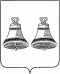 